FEDERACJA REGIONÓW I KOMISJI ZAKŁADOWYCH ZWIĄZKU ZAWODOWEGO SOLIDARNOŚĆ 80 (KRS: 0000211075, REGON: 273937270)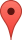 FEDERACJA REGIONÓW I KOMISJ...
ul. Zakopiańska 9
54-033 WrocławGsm 537 666 742Faks 71 784 11 45Dane mapyDane do Mapy ©2014 Google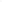 Dane mapyDane do Mapy ©2014 GoogleDane do Mapy ©2014 GoogleWarunki korzystania z programuZgłoś błąd w mapachMapa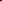 TerenSatelita45°EtykietyCzłonkowie reprezentacji:Życiorys  Przewodniczącego na następnej stronie 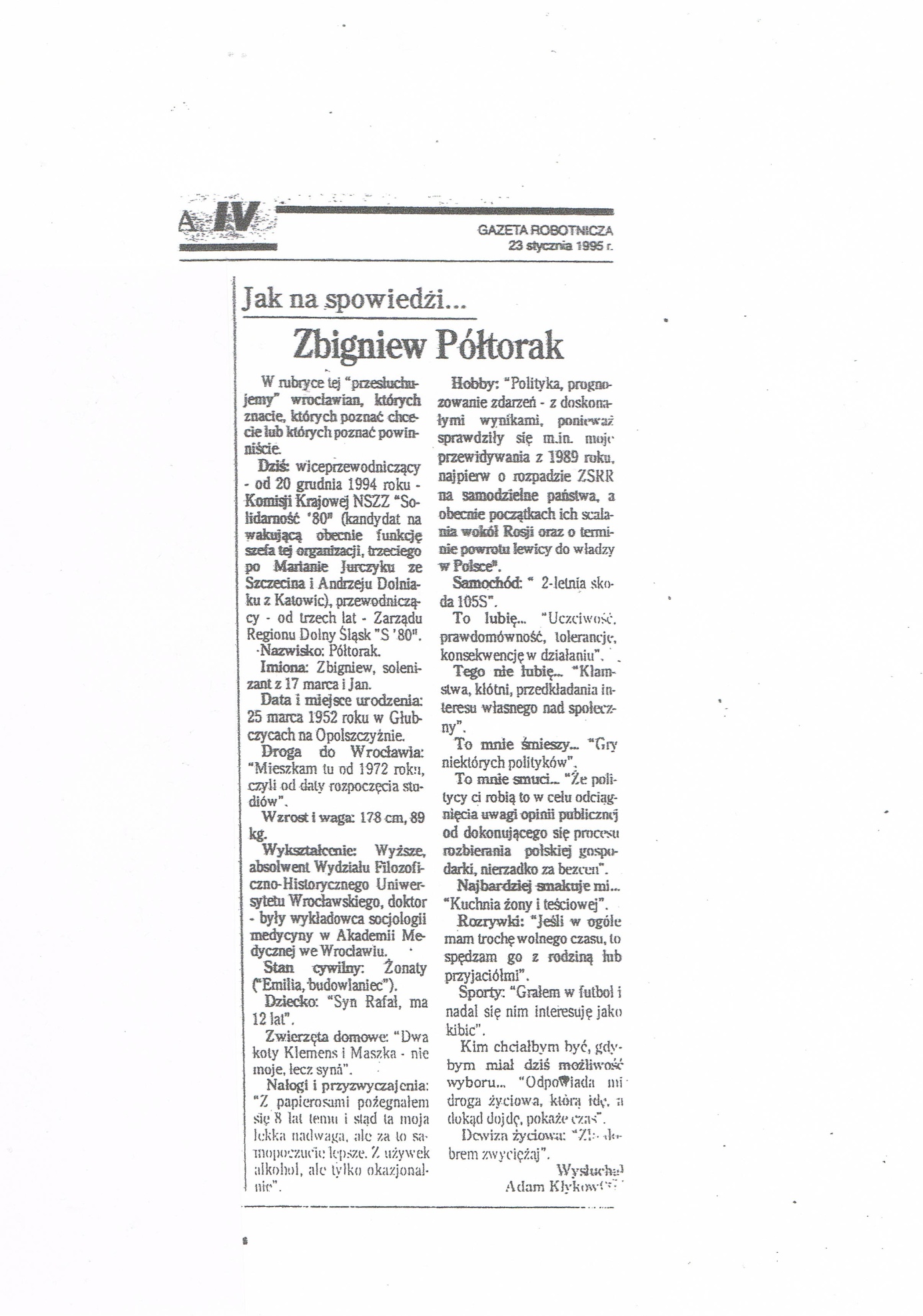 FEDERACJA REGIONÓW I KOMISJI ZAKŁADOWYCH ZWIĄZKU ZAWODOWEGO SOLIDARNOŚĆ 80FEDERACJA REGIONÓW I KOMISJI ZAKŁADOWYCH ZWIĄZKU ZAWODOWEGO SOLIDARNOŚĆ 80REGON:273937270KRS:0000211075REGON273937270KRS0000211075REGON273937270KRS0000211075Nazwisko i imię:Funkcja lub stanowisko:Bieńkowski PiotrCzłonekKiełbasa DanutaCzłonekGoszczyk JózefaSkarbnikNogal MieczysławCzłonekPatyrak AbdonCzłonekKomorek ArkadiuszCzłonekOch TomaszCzłonekProkopowicz BożenaCzłonekPucek JarosławCzłonekCzernik MieczysławCzłonekHuszcza StanisławWiceprzewodniczącyReginiewicz WaldemarWiceprzewodniczącyBludnik AntoniSekretarzZwolan EdwardWiceprzewodniczący Komisji KrajowejGrad StanisławWiceprzewodniczącyKruszniak MałgorzataCzłonekOtlewski FranciszekCzłonekKulik AndrzejWiceprzewodniczącyDusza RobertCzłonekFronczyk EwaCzłonekGrela WiesławWiceprzewodniczący Komisji KrajowejBakłażec AntoniWiceprzewodniczącyMielczarek KazimierzCzłonekChudzik JanCzłonekPółtorak Zbigniew JanPrzewodniczącySposób reprezentacj:ZWIĄZEK JEST REPREZENTOWANY PRZEZ PRZEWODNICZĄCEGO KOMISJI KRAJOWEJ LUB ZA JEGO ZGODĄ, PRZEZ JEGO ZASTĘPCĘ, DOTYCZY TO TAKŻE POSTĘPOWAŃ PRZED ORGANAMI PAŃSTWA LUB SAMORZĄDU TERYTORIALNEGO. DO ZACIĄGANIA ZOBOWIĄZAŃ MAJĄTKOWYCH UPRAWNIONE SĄ DWIE OSOBY Z WŁAŚCIWYCH WŁADZ ZWIĄZKU, PRZEWODNICZĄCY LUB JEGO ZASTĘPCA ORAZ SKARBNIK.Nazwa organu reprezentacji:KOMISJA KRAJOWAStatus OPP:NIEData wpisu do rejestru stowarzyszeń:2004-08-05Poczta:TychyKod pocztowy:43-100Ulica:Stefana Grota-Roweckiego 42/29Miejscowość:TychyGmina:M. WROCŁAWPowiat:M. WROCŁAWWojewództwo:śląskieForma Prawna:ZWIĄZEK ZAWODOWYRejestr:POZYCJA KRS W REJESTRZE STOWARZYSZEŃ